На основу члана 116. став 1.  Закона о јавним набавкама („Сл.гласник РС“ бр.124/2012, 14/2015 и 68/2015), Градска управа за инфраструктуру и развој  Града Ужица објављује,ОБАВЕШТЕЊЕ О ЗАКЉУЧЕНОМ УГОВОРУВрста поступка: јавна набавка мале вредности  Врста предмета набавке: радовиОпис предмета набавке: Радови на изградњи водосистема Змајевац-РавниПрирода, обим, основна обележја, место извођења радова: изградња водовода – део краци 2,3,4 и 5 у МЗ Равни, Ужице; обим радова према приложеном предмеру радова; више врста радова: припремни радови, земљани радови, монтажни радови, бетонски и армирачки радови и остали радови;  место извођења радова: МЗ Равни, Ужице.Врста наручиоца: градска и општинска управаИнтернет страница наручиоца: www.uzice.rs Редни број јавне набавке у плану набавки: 1.3.58Назив и ознака из општег речника набавке: радови на изградњи цевовода за воду и канализацију – 45231300-8.Процењена вредност јавне набавке: 2.500.000 динара без ПДВ-аУговорена вредност јавне набавке: 2.448.400 динара без ПДВ-а                                                             2.938.080 динара са ПДВ-омКритеријум за доделу уговора: најнижа понуђена ценаБрој примљених понуда:3 (три) понудеНајвиша понуђена цена: 2.448.400 динара без ПДВ-аНајнижа понуђена цена: 2.268.250 динара без ПДВ-аНајвиша понуђена цена код прихватљивих понуда: 2.448.400 динара без ПДВ-аНајнижа понуђена цена код прихватљивих понуда: 2.448.400 динара без ПДВ-аДео или вредност уговора који ће се извршити преко подизвођача: не наступа са подизвођачемДатум доношења одлуке о додели уговора: 24.02.2020. годинеДатум закључења уговора: 09.03.2020. годинеОсновни подаци о извођачу:  Дијамант инвест д.о.о., ул.Ада бр.2, ПИБ:108941240; МБ:21097268Период важења уговора: до испуњења уговорних обавезаОколности које представљају основ за измену уговора: дефинисане чланом 21. и 22. Уговора о извођењу радова на изградњи водосистема Змајевац-Равни.Лица за контакт: Славиша Пројевић, slavisa.projevic@uzice.rs и Ивана Дрчелић, ivana.drcelic@uzice.rs 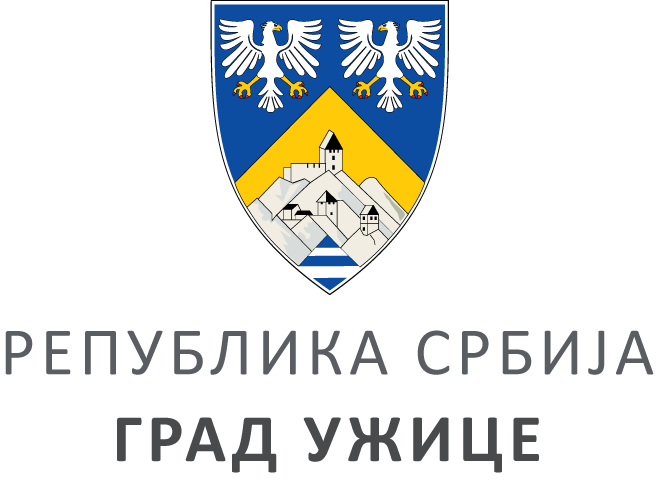 ГРАДСКА УПРАВА ЗА ИНФРАСТРУКТУРУ И РАЗВОЈГРАДСКА УПРАВА ЗА ИНФРАСТРУКТУРУ И РАЗВОЈГРАДСКА УПРАВА ЗА ИНФРАСТРУКТУРУ И РАЗВОЈГРАДСКА УПРАВА ЗА ИНФРАСТРУКТУРУ И РАЗВОЈVIII ББрој: 404-28/20ББрој: 404-28/20Датум:Датум:13.03.2020. године